					         บันทึกข้อความ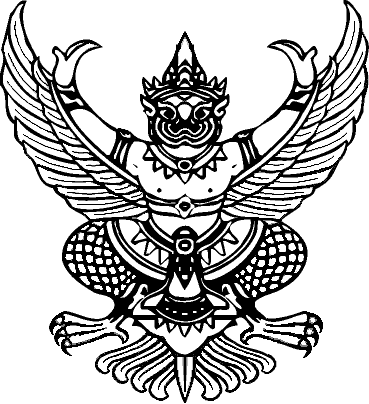 ส่วนราชการ   โรงเรียนภูเก็ตวิทยาลัยที่ …………..…………………… วันที่ …………. เดือน ……………………………………… พ.ศ. ……………….....……เรื่อง  ขออนุญาตไปราชการเรียน  ผู้อำนวยการโรงเรียนภูเก็ตวิทยาลัย	ข้าพเจ้า ………………………………………………………..………………… กลุ่มสาระ………………………...……...……………………………พร้อมด้วย ………………………………………………………………………………..……..……………………………………….……รวม ….........……. คนมีความประสงค์ขออนุญาตไปราชการเพื่อ     เข้าร่วมประชุม / อบรม / สัมมนา      ศึกษาดูงาน         เป็นวิทยากร    		                                อื่นๆ (ระบุ) ........................................................................................................                  เรื่อง …………………………………………………..…………………………………………………………………...................................................……...ณ ……………………………………………......................……..…………อำเภอ .......................................... จังหวัด …...........………………….มีคำสั่งหรือหนังสือของ …………………….......……..…………. ที่  ............................................ ลงวันที่ ……...................…………………ไปราชการวันที่ ……………………......……….. ถึงวันที่ ………….............………………….. เดินทางโดยพาหนะ .......................................ออกจากที่พัก/สำนักงานตั้งแต่วันที่ ………………………. เวลา …………… น.  และกลับถึงที่พัก/สำนักงานวันที่ ………………..…………เวลา ………….. น.  รวมเวลาไปราชการครั้งนี้ ……………… วัน และในช่วงเวลาดังกล่าวข้าพเจ้ามีภารกิจที่จะต้องปฏิบัติงานในโรงเรียน ทั้งนี้ข้าพเจ้าได้แนบแบบบันทึกมอบหมายงานสอนมาด้วยแล้วจึงเรียนมาเพื่อโปรดพิจารณาอนุญาตให้ไปราชการโดย	O ใช้งบประมาณงานพัฒนาบุคลากร		O ใช้งบประมาณจากหน่วยงานที่จัด (ระบุ)  ........................................	O ไม่ผูกพันธ์ค่าใช้จ่าย			O ใช้งบอื่น ๆ (ระบุ) ……………………………………………………………………	เป็นค่า   เบี้ยเลี้ยง …………………. บาท     ที่พัก  ……………… บาท      พาหนะ ……………… บาท   	           ลงทะเบียน ……………… บาท    รวมรายจ่ายทั้งสิ้น ……............……………….. บาทความเห็นของผู้อำนวยการ………………………………………………………………..………………………………………………………………………..							ลงชื่อ …………………………………………….         							          (                                         )						                   ผู้อำนวยการโรงเรียนภูเก็ตวิทยาลัย  															ลงชื่อ …………………………………………….............…. ผู้ขออนุญาต       (……………………………………….............………)ตำแหน่ง ………………………….………...........………………………ความเห็นของหัวหน้ากลุ่มสาระฯ / งาน...…………….......................………………………………..……………ลงชื่อ ……………….....……...…………………..…………….        (…………………..................……………………....…)ความเห็นของรองผู้อำนวยการกลุ่มบริหารงานวิชาการ...…………….......................………………………………..……………ลงชื่อ ……………….....……...…………………..…………….        (…………………..................……………………....…)ความเห็นของรองผู้อำนวยการกลุ่มบริหารงานบุคคล...…………….......................………………………………..……………ลงชื่อ ……………….....……...…………………..…………….        (…………………..................……………………....…)